Zlecenie wydania elektronicznej karty pracowniczej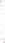 ..………………………………………………..(miejsce na kod kreskowy)………………………………………………...Numer ewidencyjny pracownika………………………………………………...Imię i nazwisko pracownika (czytelnie)………………………………………………...PESEL………………………………………………...Nazwa jednostki organizacyjnejPotwierdzam odbiór elektronicznej karty pracowniczej……………………………………………                                                                                              Data i podpis pracownikaCentrum Obsługi StudentaUniwersytet Komisji Edukacji Narodowej w Krakowie